                                                  ΑΝΑΡΤΗΤΕΑ ΣΤΟ ΔΙΑΔΙΚΤΥΟ        						ΑΔΑ: 61ΖΖΩ1Ρ-ΣΩΞ                             ΕΛΛΗΝΙΚΗ ΔΗΜΟΚΡΑΤΙΑ                    ΝΟΜΟΣ ΔΩΔΕΚΑΝΗΣΟΥ                      Ρόδος, 21-09-2018ΔΗΜΟΣ ΡΟΔΟΥ                                   Αριθμ. Πρωτ: 2/57333Δ/ΝΣΗ ΟΙΚΟΝΟΜΙΚΩΝ   	ΤΜΗΜΑ ΠΡΟΜΗΘΕΙΩΝ                                                                    Τηλ: 22410-35445					ΠΡΟΣΓραφείο ΔημάρχουΑντιδήμαρχο ΟικονομικώνΔιεύθυνση ΟικονομικώνΕμπορικό ΕπιμελητήριοΔιεύθυνση Τουρισμού Δ/νση Διοικητικών Υπηρεσιών (για άμεση ανάρτηση στον πίνακα ανακοινώσεων από τη λήψη του παρόντος με απόδειξη)Θέμα :  «Διοργάνωση Fam Trip»ΑΠΟΦΑΣΗ 5761Ο ΔΗΜΑΡΧΟΣ ΡΟΔΟΥΈχοντας υπόψη:Τις διατάξεις του άρθρου 58 του Ν. 3852/2010.Τις διατάξεις του άρθρου 118 του Ν. 4412/2016.Το Ν. 4555/2018 «Κλεισθένης Ι»Το άρθρο 159 του Ν. 3463/2006Το ότι η συγκεκριμένη δαπάνη έχει αναληφθεί νόμιμα σε βάρος του Κ.Α. 70-6471.0004 και καταχωρήθηκε στο μητρώο δεσμεύσεων με α/α  Α/1.365.  το γεγονός ότι για τη συγκεκριμένη υπηρεσία έχει καταχωρηθεί το πρωτογενές αίτημα στο ΚΗΜΔΗΣ με μοναδικό αριθμό ΑΔΑΜ 18REQ003699873 2018-09-18το γεγονός ότι για τη συγκεκριμένη υπηρεσία έχει καταχωρηθεί το εγκεκριμένο αίτημα στο ΚΗΜΔΗΣ με μοναδικό αριθμό ΑΔΑΜ 18REQ003711912 2018-09-19Το με αριθμό πρωτ. 2/56562/18-9-2018 τεκμηριωμένο αίτημα του Διατάκτη περί αναγκαιότητας εκτέλεσης της δαπάνης. Την απόφαση 4476/2018 του Δημάρχου για τη μεταβίβαση αρμοδιοτήτων.ΑΠΟΦΑΣΙΖΟΥΜΕΑ. Τη διενέργεια διαγωνισμού  με την διαδικασία της απευθείας ανάθεσης  για την Διοργάνωση Fam Trip, εκτιμώμενης αξίας 9.544,50 ευρώ συμπεριλαμβανομένου του Φ.Π.Α., με τη διαδικασία της απευθείας ανάθεσης την Πέμπτη 27/9/2018  και καταληκτική ώρα κατάθεσης προσφοράς, ώρα 9:00 π.μ. στο Τμήμα Προμηθειών του Δήμου Ρόδου, Καποδιστρίου 3-5, Ρόδος, τηλ: 22410-35445.
Β. Εγκρίνουμε την τεχνική έκθεση και τις προδιαγραφές της υπηρεσίας που περιέχονται στο ΠΑΡΑΡΤΗΜΑ Α’ και οι οποίες αποτελούν αναπόσπαστο μέρος της παρούσας.Γ. Οι συμμετέχοντες μπορούν να καταθέσουν προσφορά για όλες τις υπηρεσίες της πρόσκλησης ή χωριστά για έκαστο μέρος της. Επίσης, είναι υποχρεωμένοι να προσκομίσουν μαζί με την προσφορά τους: Υπεύθυνη Δήλωση ότι συμφωνούν με όλους τους όρους της Πρόσκλησης. Πιστοποιητικά, στα οποία θα δηλώνεται ότι μέχρι και την ημέρα υποβολής της προσφοράς ο υποψήφιος είναι ασφαλιστικά και φορολογικά ενήμερος ως προς τις υποχρεώσεις του.Απόσπασμα ποινικού μητρώου, έκδοσης τουλάχιστον του τελευταίου τριμήνου (3) από την ημερομηνία του διαγωνισμού, από το οποίο να προκύπτει ότι δεν έχουν καταδικασθεί για αδίκημα σχετικό με την άσκηση της επαγγελματικής τους δραστηριότητας, συμμετοχή σε εγκληματική οργάνωση, δωροδοκία, απάτη, τρομοκρατικά εγκλήματα, νομιμοποίηση εσόδων από παράνομες δραστηριότητες ή χρηματοδότηση της τρομοκρατίας, παιδική εργασία και άλλες μορφές εμπορίας ανθρώπων.Από το μειοδότη δεν απαιτείται εγγυητική επιστολή καλής εκτέλεσης επί του συμβατικού ποσού άνευ φπα.Όταν πρόκειται για νομικά πρόσωπα, τα νομιμοποιητικά πιστοποιητικά τα καταθέτουν ομόρρυθμοι εταίροι και διαχειριστές για Ο.Ε. και Ε.Ε., διαχειριστές για ΕΠΕ και πρόεδρος ή διευθύνων σύμβουλος για Α.Ε. Προκειμένου να προκύπτει ο νόμιμος εκπρόσωπος της εταιρείας, πρέπει να προσκομισθούν και τα νομιμοποιητικά έγγραφα κάθε συμμετέχοντος όπως το ΦΕΚ ίδρυσης με τις τροποποιήσεις του για Α.Ε. και Ε.Π.Ε. ή το καταστατικό για Ο.Ε. και Ε.Ε.	Δ. Η σύμβαση θα έχει διάρκεια έως τις  31/10/2018.Ε. Η πληρωμή του συμβατικού ποσού θα γίνεται με την έκδοση εντάλματος πληρωμής, μετά την υποβολή από τον πάροχο ισόποσου εξοφλητικού τιμολογίου.
ΣΤ. Στη σύμβαση που θα συναφθεί θα αναφερθούν ειδικότεροι όροι για την ορθή, απρόσκοπτη και σύμφωνα με τις τεχνικές προδιαγραφές εκτέλεση του αντικειμένου της πρόσκλησης ενδιαφέροντος.                                                                                     Ο Αντιδήμαρχος	     Σάββας ΔιακοσταματίουΠΑΡΑΡΤΗΜΑ Α΄ΤΕΧΝΙΚΗ ΕΚΘΕΣΗ - ΤΕΧΝΙΚΕΣ ΠΡΟΔΙΑΓΡΑΦΕΣΕΝΔΕΙΚΤΙΚΟΣ ΠΡΟΫΠΟΛΟΓΙΣΜΟΣΤΕΧΝΙΚΗ ΕΚΘΕΣΗ - ΤΕΧΝΙΚΕΣ ΠΡΟΔΙΑΓΡΑΦΕΣΗ Διεύθυνση Τουρισμού του Δήμου Ρόδου πρόκειται να διοργανώσει ένα ταξίδι εξοικείωσης - fam trip που αφορά επτά άτομα που εργάζονται σε Μέσα Μαζικής Ενημέρωσης της Ουγγαρίας. Το συγκεκριμένο fam trip θα πραγματοποιηθεί στη Ρόδο στο διάστημα από Πέμπτη 11 Οκτωβρίου έως και Τρίτη 16 Οκτωβρίου 2018. Στο πλαίσιο της στρατηγικής της Διεύθυνσης Τουρισμού του Δήμου Ρόδου που στόχο έχει τη διεύρυνση της τουριστικής αγοράς της νησιού, θα φιλοξενηθούν στη Ρόδο επτά άτομα από την Ουγγαρία. Οι  υπηρεσίες αφορούν συγκεκριμένα τα εξής:Α). Πέντε διανυκτερεύσεις σε ξενοδοχείο πολυτελείας 5 αστέρων της Ρόδου με ημιδιατροφή: 7 δωμάτια x 5 διανυκτερεύσεις x 150 ευρώ (χωρίς Φ.Π.Α. 13%) = 5.250 ευρώ + (Φ.Π.Α. 13%) 682,5 ευρώ = 5.932,50 ευρώ + Τέλος διανυκτέρευσης: 4 ευρώ την ημέρα x 7 μονόκλινα x 5 διανυκτερεύσεις = συνολικά 140 ευρώ =Σύνολο: 6.072,50 ευρώ.Β) Ξενάγηση από πιστοποιημένο ξεναγό, μέλος του Σωματείου Διπλωματούχων Ξεναγών Δωδεκανήσου: 1.800,00 ευρώ + (Φ.Π.Α. 24%) 432,00 ευρώ Σύνολο:  2.232,00 ευρώ.Άδεια σε ξεναγήσεις στην αγγλική, γερμανική, ισπανική και ιταλική γλώσσα.Ξενάγηση για τέσσερις ημέρες στα εξής αξιοθέατα και μνημεία του νησιού της Ρόδου:Πόλη της Ρόδου, Μεσαιωνική Πόλη της Ρόδου, Πηγές Καλλιθέας, Ακρόπολη της Ρόδου, Επτά Πηγές, Αρχίπολη, Λίνδος, Πρασονήσι, Φιλέρημος, Αρχίπολη, Λίνδος, Πρασονήσι, Φιλέρημος, Κοιλάδα των Πεταλούδων, Αρχαία Κάμειρος, Κάστρο Κρητηνίας, Προφήτης Ηλίας, Φουντουκλί, Σιάννα, Έμπωνας.Γ) Ενοικιαζόμενο λεωφορείο  (mini bus) που θα χρησιμοποιηθεί για τις περιηγήσεις στο νησί της Ρόδου:  1.000,00 ευρώ + (Φ.Π.Α. 24%) 240,00 ευρώ Σύνολο: 1.240,00 ευρώ.Ενοικιαζόμενο mini bus έως 20 θέσεων με οδηγό για τις εξής διαδρομές:	 1η ημέρα: Αεροδρόμιο – Ξενοδοχείο2η ημέρα: Ξενοδοχείο – Πόλη της Ρόδου – Μεσαιωνική Πόλη της Ρόδου - Πηγές Καλλιθέας – Ακρόπολη της Ρόδου – Ξενοδοχείο.3η ημέρα: Ξενοδοχείο - Επτά Πηγές – Αρχίπολη – Λίνδος – Πρασονήσι – Ξενοδοχείο – Πόλη της Ρόδου - Ξενοδοχείο.4η ημέρα: Ξενοδοχείο – Φιλέρημος – Κοιλάδα των Πεταλούδων – Αρχαία Κάμειρος – Ξενοδοχείο – Πόλη της Ρόδου - Ξενοδοχείο.5η ημέρα: Ξενοδοχείο - Κάστρο Κρητηνίας – Προφήτης Ηλίας – Φουντουκλί – Σιάννα – Έμπωνας – Ξενοδοχείο – Πόλη της Ρόδου – Ξενοδοχείο.6η Ημέρα: Ξενοδοχείο- Αεροδρόμιο.ΕΝΔΕΙΚΤΙΚΟΣ ΠΡΟΥΠΟΛΟΓΙΣΜΟΣΕίδος Δαπάνης Κ.Α. Προϋπο-λογισμού CPVΠοσότηταΤιμή μονάδοςΣυνολικό Κόστος (χωρίς Φ.ΠΑ.)Συντελεστής Φ.Π.Α.Συνολικό ΚόστοςΥπηρεσίες ξενοδοχείων, εστιατορίων και λιανικού εμπορίου70.6471.000455000000 – 01 υπηρεσία5.250,005.250,0013% (682,50)5.932, 50Τέλος διανυκτέρευσης70.6471.000455000000 – 01 υπηρεσία140,00140,00Το τέλος διανυκτέρευσης δεν υπόκειται σε Φ.Π.Α.140,00Ενοικίαση λεωφορείων και πούλμαν με οδηγό70.6471.000460172000 - 41 υπηρεσία1.0001.000,0024% (240,00)1.240,00Υπηρεσίες ξενάγησης70.6471.000463514000 - 51 υπηρεσία1.800,001.800,0024% (432,00)2.232,00Σύνολο δαπάνηςΣύνολο δαπάνηςΣύνολο δαπάνηςΣύνολο δαπάνης9.544,50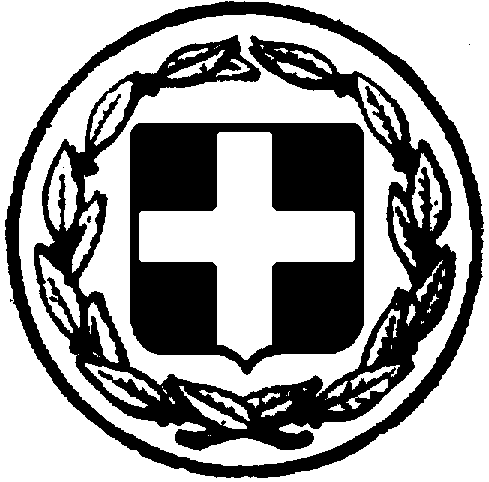 